SKIEROWANIAWYPEŁNIANIE SKIEROWAŃ NA BADANIE HISTOPATOLOGICZNEPodstawą wykonania badania histopatologicznego w Pracowni Patomorfologii ALAB plus jest wypełnienie formularza skierowaniaFormularz skierowania na badanie histopatologiczne zawiera pola:Dane pacjenta:imię (imiona) i nazwisko,płeć,adres miejsca zamieszkania,datę urodzenia, numer PESEL, jeżeli został nadany, w przypadku noworodka – numer PESEL matki, a w przypadku osób, które nie mają nadanego numeru PESEL – rodzaj i numer dokumentu potwierdzającego tożsamość,w przypadku, gdy pacjentem jest osoba małoletnia, całkowicie ubezwłasnowolniona lub niezdolna do świadomego wyrażenia zgody – imię (imiona) i nazwisko przedstawiciela ustawowego oraz adres jego miejsca zamieszkania;numer identyfikacyjny pacjenta.Nazwę podmiotu wykonującego działalność leczniczą, którego lekarz zleca i kieruje na badanie;Rodzaj materiału i lokalizacja zmiany anatomicznej;Datę i godzinę pobrania materiału;Metodę utrwalenia pobranego materiału;Wskazania medyczne do wykonania badania:rozpoznanie wstępne kliniczne,istotne dane kliniczne oraz wyniki badań dodatkowych, w szczególności hematologicznych i radiologicznych, niezbędne do uzyskania rozpoznania patomorfologicznego,informację o wcześniejszych badaniach histopatologicznych lub cytologicznych oraz istotnych innych badaniach diagnostycznych pacjenta albo zmarłego pacjenta,informację o stosowanym leczeniu;Identyfikacja lekarza zlecającego i kierującego na badanie:imię i nazwisko,posiadaną specjalizację,numer prawa wykonywania zawodu,podpis;Tryb wykonania badania: bardzo pilny, pilny albo normalny (rutynowy)Datę wystawienia skierowania.W przypadku badań tkanek układu szkieletowego, badań endoskopowych przewodu pokarmowego oraz badań materiału z płuc w śródmiąższowych chorobach płuc do skierowania na badanie dołącza się radiogram lub inne badania obrazowe oraz opis badań obrazowych lub endoskopowych.Na jednym skierowaniu można zlecić więcej niż jedno badanie od tego samego pacjenta.Dodatkowo do każdego skierowania przyporządkowany jest kod kreskowy pacjenta do szybkiej identyfikacji badania oraz kod kontrahenta do szybkiego identyfikowania placówki zlecającej badanie. Do jednego skierowania przyporządkowany jest jeden kartonik z kodami kreskowymi pacjenta (białe). Dysponujemy kompletami zawierającymi 2, 4, 6, 8 i 10 kodów dla jednego badania. Jeden z kodów umieszczamy na skierowaniu, w miejscu oznaczonym napisem: "TU NAKLEJ KOD MATERIAŁU", kolejnymi kodami znakujemy pojemniki z materiałem. Do oznaczenia badania wybieramy kartonik z taką ilością kodów, by można było obkleić skierowanie i wszystkie wycinki do wysyłki. Żółty kod kreskowe kontrahenta umieszczamy w prawym dolnym rogu skierowania.Prawidłowo wypełniony formularz jest podstawą do zarejestrowania materiału w systemie i rozpoczęcia badania.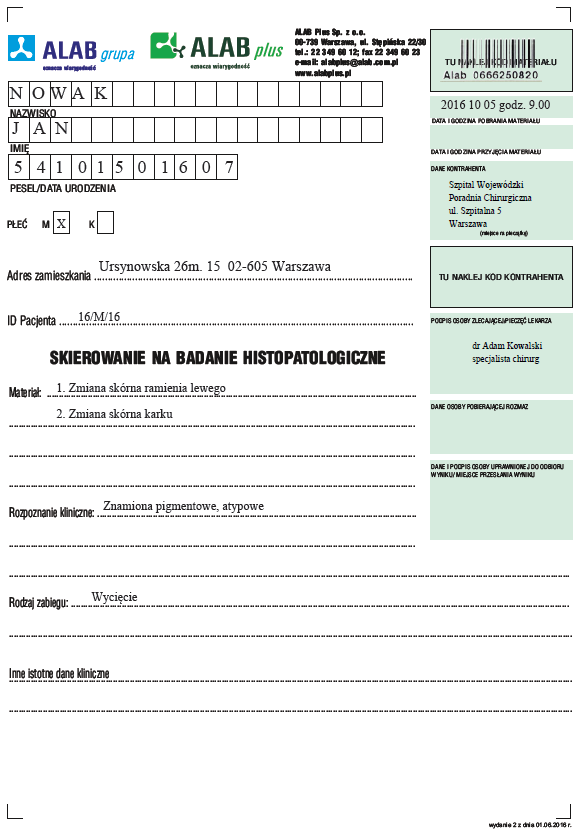 